SURAT PERNYATAAN PENULISYang bertanda tangan di bawah ini ,selaku corresponding author yang mewakili penulis lainnya pada naskah yang berjudul: Pertumbuhan Hoya coronaria spp. dari hutan Kerangas pada berbagai Intensitas Cahayadengan susunan penulis: RobikaHenrimenyatakan bahwa naskah yang saya submit ke Al-Kauniyah: Jurnal Biologi tersebut adalah:Tidak mengandung unsur plagiarisme, sesuai ketentuan yang berlakuTidak sedang dikirimkan ke jurnal lain Tidak sedang diproses untuk diterbitkan dalam bentuk publikasi apapunSemua penulis telah menyetujui urutan penulis dan menyetujui bentuk akhir naskahBersedia menanggung resiko terhadap keakuratan data dan tidak akan meminta pertanggungjawaban kepada redaksi terhadap kesalahan data yang diberikan. Demikian pernyataan ini saya buat dengan sesungguhnya, dan saya bersedia menerima segala tindakan yang diambil oleh Dewan Redaksi Al-Kauniyah: Jurnal Biologi, apabila di kemudian hari terbukti terdapat satu atau lebih dari pernyataan saya yang tidak benar. Serdang, 27 April 2020 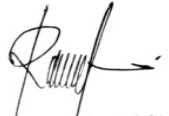 	        RobikaNama lengkap:RobikaAsal instansi:Universitas Bangka Belitung Alamat kantor:Kampus Terpadu Balunijuk, Gedung Daya (F), Desa Balun Ijuk, Kec. Merawang. Kab. Bangka Prov. Kep. Bangka BelitungNo. telp kantor:(0717)4260046Alamat rumah:Desa Serdang, RT 02 RW 01 . Kec. Toobali Kab. Bangka SelatanNo. HP:082176561862E-mail:robikazukhruf@gmail.com